	Final Evaluation Page 1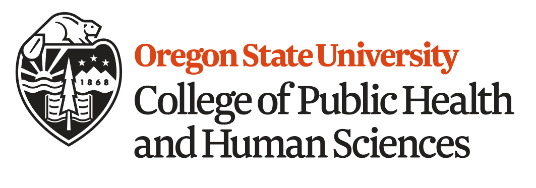 Final EvaluationInstructions: This form is to be completed by the student and the preceptor. Complete the form and upload it in Canvas by the Tuesday of Finals Week at 11:59pm. Even if you are splitting your internship, the forms need to be completed and uploaded every term!Please make sure the form is saved as a pdf, doc, or docx.  Don’t forget that the preceptor and intern need to initial the form at the end!Preceptor and Intern: Please describe how you both discussed the overall internship, performance, evaluations and expectations. Page 2 Page 3What are your plans after graduation?If you would be interested in receiving job postings and staying connected with other PH alumni, please consider joining the GEN, HPHB or HMP LinkedIn alumni groups:HPHB Alumni Group: https://www.linkedin.com/groups/13615338/ HMP  Alumni Group: https://www.linkedin.com/groups/13612912/ GEN Alumni Group: https://www.linkedin.com/groups/12694325/ Page 4Page 5Page 6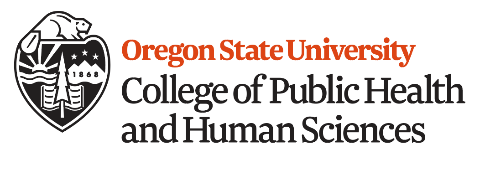 Weekly Hours SheetInternship InformationInternship InformationInternship InformationInternship InformationInternship InformationPreceptor’s NameDateOrganizationIntern’s NameAre you splitting your internship?___ Yes     ____ No If yes, please list the terms:___ Yes     ____ No If yes, please list the terms:___ Yes     ____ No If yes, please list the terms:___ Yes     ____ No If yes, please list the terms:Total Internship Hours to Date**Including time spent on paperwork, portfolio, optional professional development, and optional journals.*Including time spent on paperwork, portfolio, optional professional development, and optional journals.*Including time spent on paperwork, portfolio, optional professional development, and optional journals.Intern’s Work Performance (this section to be completed by preceptor)Please rate the intern’s work performance.Intern’s Work Performance (this section to be completed by preceptor)Please rate the intern’s work performance.Intern’s Work Performance (this section to be completed by preceptor)Please rate the intern’s work performance.Intern’s Work Performance (this section to be completed by preceptor)Please rate the intern’s work performance.Intern’s Work Performance (this section to be completed by preceptor)Please rate the intern’s work performance.Intern’s Work Performance (this section to be completed by preceptor)Please rate the intern’s work performance.ExceedsExpectationsMeetsExpectationsDevelopingDoes Not Meet ExpectationsN/AAbility to work in a teamProblem-solving skillsWritten Communication skillsStrong Work EthicVerbal Communication SkillsLeadership skillsShows initiativeAnalytical/Quantitative skillsFlexibility/AdaptabilityDetail-orientedInterpersonal skillsComputer skillsOrganizational skillsPlanning skillsProfessionalism Quality of workOverall PerformancePreceptor/Internship Site Evaluation (to be completed by the student)Please rate your preceptor(s) and site experience.Preceptor/Internship Site Evaluation (to be completed by the student)Please rate your preceptor(s) and site experience.Preceptor/Internship Site Evaluation (to be completed by the student)Please rate your preceptor(s) and site experience.Preceptor/Internship Site Evaluation (to be completed by the student)Please rate your preceptor(s) and site experience.Preceptor/Internship Site Evaluation (to be completed by the student)Please rate your preceptor(s) and site experience.Preceptor/Internship Site Evaluation (to be completed by the student)Please rate your preceptor(s) and site experience.Evaluate the preceptor and the site according to the following:Exceeds ExpectationsMeets ExpectationsDevelopingDoes Not Meet ExpectationsN/AThroughout the entire internship, the site provided me with adequate training and resources.Provided challenging and beneficial work assignmentsGave adequate and timely feedback on projects/assignmentsWas readily available for clarification or questionsWas able to meet with me on a weekly basis and discuss areas of improvementThis position helped me to make maximum use of my academic trainingAllowed me to effectively demonstrate my ability to work in professional settingEncouraged professional development opportunitiesBy the end of the internship term, I had a comprehensive understanding of the internship site/organizationINTERN WORK PLANPlease provide an update on your projects from the Work Plan on the Learning Competency Form and how these projects and activities corresponded to the competencies you selected. The competencies, projects, and/or activities must be the same as those listed on the LearningCompetency Form.INTERN WORK PLANPlease provide an update on your projects from the Work Plan on the Learning Competency Form and how these projects and activities corresponded to the competencies you selected. The competencies, projects, and/or activities must be the same as those listed on the LearningCompetency Form.INTERN WORK PLANPlease provide an update on your projects from the Work Plan on the Learning Competency Form and how these projects and activities corresponded to the competencies you selected. The competencies, projects, and/or activities must be the same as those listed on the LearningCompetency Form.CompetencyList the competencies you selected from Form C down below.Project/Activity.Describe the project or activities you participated in to achieve this competency.Project OutcomesPlease describe the status of this project (For example: If it was an event, when was it held? If it was a program, was it implemented?)1.2.3.INTERN WORK PLAN ContinuedINTERN WORK PLAN ContinuedINTERN WORK PLAN ContinuedCompetencyList the competencies you selected from Form C down below.Project/Activity.Describe the project or activities you participated in to achieve this competency.Project OutcomesPlease describe the status of this project (For example: If it was an event, when was it held? If it was a program, was it implemented?)4.5.SMART Goal(s) for Internship: Provide your updated SMART goal (from Midway Progress Report) down below.  It can be the same, modified, or completely revised.SMART Goal(s) from Midway Progress Report:Briefly provide an update regarding achieving this goal(s).TERMS AND ACKNOWLEDGEMENTPlease initial below. Initials can be typed or handwritten. The specified person needs to type their initials under their area and consent to the terms of this form.  Please see the Academic Dishonesty website for more information: http://studentlife.oregonstate.edu/studentconduct/academic-dishonestyINTERN:____ INITIAL: I agree and I acknowledge that the information on this form is true and complete.   PRECEPTOR 1:____INITIAL: I agree and I acknowledge that the information on this form is true and complete.   PRECEPTOR 2 (If applicable):____ INITIAL: I agree and I acknowledge that the information on this form is true and complete.   Date:INTERN WEEKLY HOURS TEMPLATEPlease note: This template can be modified to best fit the needs of the internship site and projects.HOURS SPENT ON INTERNSHIP FORMS AND PORTFOLIO CAN BE COUNTED AS INTERNSHIP HOURS, ALONG WITH INTERNSHIP TRAININGS, MEETINGS, ETC.INTERN WEEKLY HOURS TEMPLATEPlease note: This template can be modified to best fit the needs of the internship site and projects.HOURS SPENT ON INTERNSHIP FORMS AND PORTFOLIO CAN BE COUNTED AS INTERNSHIP HOURS, ALONG WITH INTERNSHIP TRAININGS, MEETINGS, ETC.INTERN WEEKLY HOURS TEMPLATEPlease note: This template can be modified to best fit the needs of the internship site and projects.HOURS SPENT ON INTERNSHIP FORMS AND PORTFOLIO CAN BE COUNTED AS INTERNSHIP HOURS, ALONG WITH INTERNSHIP TRAININGS, MEETINGS, ETC.Week Each line below is a week, (Week 1, Week 2, etc). Dates can also be entered.ActivitiesBriefly list or describe the activities you engaged in during each week.Total Hours For the Week Enter the total amount of hours 3.4.5.INTERN WEEKLY HOURS TEMPLATE ContinuedINTERN WEEKLY HOURS TEMPLATE ContinuedINTERN WEEKLY HOURS TEMPLATE ContinuedWeek Each line below is a week, (Week 1, Week 2, etc). Dates can also be entered.ActivitiesBriefly list or describe the activities for the week.Total Hours For the Week Enter the total amount of hours 6.7.8.9.10.11.